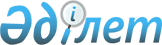 О совместном предприятии "Тенге"Постановление Кабинета Министров Республики Казахстан от 10 мая 1994 г. N 490



      В целях вовлечения в разработку нижележащих горизонтов нефтегазоносного месторождения "Тенге" с использованием передовых технологий Кабинет Министров Республики Казахстан постановляет: 



      1. Одобрить договор о создании совместного предприятия "Тенге" в виде товарищества с ограниченной ответственностью с участием производственного объединения "Мангистаумунайгаз" и американской компании "Англо-Датч (КазахТенге) Л.Л.С." по добыче и разработке углеводородного сырья с применением вторичных методов извлечения, а также подготовке, хранению, транспортировке и реализации углеводородного сырья и продуктов переработки нефти и газа, полученных с месторождения "Тенге". 



      2. Министерству энергетики и топливных ресурсов Республики Казахстан и производственному объединению "Мангистаумунайгаз" совместно с Министерством финансов Республики Казахстан в месячный срок доработать и внести соответствующие изменения и дополнения в учредительные документы совместного предприятия "Тенге" в соответствии с Указом Президента Республики Казахстан от 18 апреля 1994 г. N 1662 "О нефтяных операциях" 
 U941662_ 
 . 



      3. Министерствам и ведомствам Республики Казахстан, главе Мангистауской областной администрации обеспечить в установленном законодательством порядке совместное предприятие "Тенге" всеми необходимыми лицензиями и разрешениями в рамках заключенного договора, а также оказывать содействие в решении организационных вопросов деятельности совместного предприятия. 



      4. Министерству энергетики и топливных ресурсов Республики Казахстан обеспечить контроль за соблюдением интересов республики в ходе выполнения работ совместным предприятием "Тенге".



       



      

Премьер-министр 




      Республики Казахстан

 

					© 2012. РГП на ПХВ «Институт законодательства и правовой информации Республики Казахстан» Министерства юстиции Республики Казахстан
				